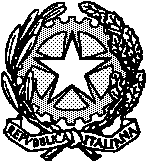 TRIBUNALE DI LOCRISEZIONE CIVILE Controversie di Lavoro e Previdenza SocialeIl Giudice, dott. Salvatore La ValleDISPONEche la trattazione dei procedimenti fissati per l’udienza in presenza del 09 novembre 2022 avvenga mediante la suddivisione in fasce orarie, secondo il seguente ordine di chiamata:ore 09:00 – R.G. n. 3313/2021ore 09:15 – R.G. n. 405/2022ore 09:30 – R.G. n. 3960/2021 ore 09:30 – R.G. n. 2432/2020ore 10:00 – R.G. n. 2902/2017 ore 10:30 – R.G. n. 2614/2020 ore 11:15 – R.G. n. 3334-1/2022ore 12:45 – R.G. n. 1739/2021Invita gli Avvocati al rispetto delle fasce orarie sopra indicate al fine di evitare assembramenti nell’aula di udienza e negli spazi limitrofi.Manda alla Cancelleria per le comunicazioni di competenza, disponendo che il presente provvedimento venga trasmesso secondo le forme stabilite. Locri, 7 novembre 2022                                                                                        Il Giudice                                                                                Salvatore La Valle